MANIFESTAZIONE D’INTERESSE AD OSPITARE UN TIROCINANTE PROVENIENTE DAL MAROCCO O DALLA TUNISIA NELL’AMBITO DEL PROGETTO MENTOR 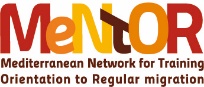 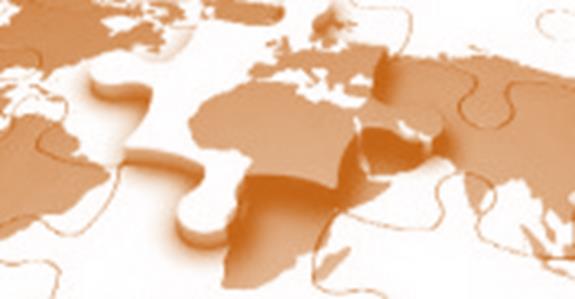 MODULO DI ADESIONEAnagrafica e informazioni utiliTERMINI DELL’ADESIONEPremesso che:Il progetto MENTOR, cofinanziato dalla Commissione Europea nell’ambito del programma Mobility Partnership Facility, è realizzato dal Comune di Milano in partenariato con Comune di Torino ed Agenzia Piemonte Lavoro, ed è svolto in collaborazione con ANOLF Piemonte e con una rete di stakeholder pubblici e privati appartenenti a tutti i territori coinvolti in Italia, Marocco e Tunisia;MENTOR intende contribuire al miglioramento dei meccanismi di mobilità temporanea e circolare per le/i giovani del Marocco e della Tunisia, tramite la sperimentazione di tirocini professionali per stranieri residenti all’estero extra-UE, previsti dall’art. 27 della legge italiana sull’immigrazione (D.lg. 286/1998);Il progetto prevede che, al termine del tirocinio formativo di tre mesi presso un’azienda italiana, il giovane tirocinante rientrerà nel paese di origine per avviare un’attività in proprio o (re)inserirsi nel mercato del lavoro per raggiungere la propria realizzazione professionale e per contribuire allo sviluppo locale;Si attesta che la presente manifestazione d’interesse:Non costituisce obbligo ad inserire il tirocinante. Il team MENTOR invierà i CV di possibili candidati, lasciando all’impresa l’opzione di scelta o rinuncia all’inserimento in tirocinio;Potrà non essere immediatamente soddisfatta dal progetto, a causa del numero limitato di candidati disponibili;Per quanto riguarda gli impegni correlati assunti dalle Parti in causa, si specifica quanto segue:L’impresa che ospiterà il tirocinio:non ha a proprio carico alcun onere economico, poiché tutti i costi relativi al tirocinio sono in carico al progetto (visto di ingresso in Italia, vitto e alloggio, assicurazione INAIL e responsabilità civile, indennità di partecipazione, formazione obbligatoria sulla sicurezza del lavoro);non ha vincoli di inserimento lavorativo al termine del tirocinio, anche perché il progetto prevede un mentoring post-stage in patria per i tirocinanti;collabora alla selezione conclusiva del candidato più idoneo;nomina un tutor aziendale referente per il tirocinante;fornisce una postazione lavorativa adeguata allo svolgimento delle mansioni da affidare al tirocinante;collabora con il Soggetto Promotore e si impegna ad ottemperare agli obblighi previsti dalla normativa sui tirocini;redige la comunicazione obbligatoria di inizio tirocinio, tramite modello UNILAV, almeno un giorno prima dell’avvio;Il team del progetto MENTOR:individua e seleziona profili idonei ad essere inseriti in tirocinio presso l’impresa;invia i cv dei pre-selezionati in visione all’azienda; mette a disposizione l’ente promotore, che si fa carico di tutte le responsabilità ed obblighi previsti dalle normative;assiste l’impresa nella stipula della convenzione di tirocinio e monitora l’intero percorso interfacciandosi con il tutor aziendale, in primis tramite il tutor educativo;organizza il corso di lingua italiana, educazione civica, sicurezza sul lavoro per il/la tirocinante;mette a disposizione del tirocinante un mediatore interculturale;si fa carico dei costi del tirocinio previsti e corrispondenti al monte ore settimanale, che dovrà essere concordato con l’aziendaRiguardo alla garanzia di riservatezza e tutela della privacy, ai sensi del Decreto Legislativo 196/2008, l’azienda presta il proprio consenso al trattamento dei dati personali all’esclusivo fine della gestione amministrativa e contabile inerente il progetto MENTOR. Titolare del trattamento dei dati è il Comune di Milano – Area Relazioni Internazionali, Piazza Duomo 19, 20121 Milano. Firma e timbro Azienda………………………			Data……………………… Compilare, firmare e inviare (in formato pdf) via e-mail a: mentor@comune.milano.it (aziende di Milano ed area metropolitana)mentor.torino@gmail.com (aziende di Torino ed area metropolitana)Ragione sociale Ragione sociale Ragione sociale Sito webSito webSito webNr. addettiNr. addettiP. IVA / Cod. Fisc.P. IVA / Cod. Fisc.Settore di attivitàSettore di attivitàSettore di attivitàReferente (nominativo e ruolo) Referente (nominativo e ruolo) Referente (nominativo e ruolo) Tel.E-mailSede operativaSede operativaLa sede del tirocinio è raggiungibile con i mezzi pubblici?        Sì     	  No    La sede del tirocinio è raggiungibile con i mezzi pubblici?        Sì     	  No    La sede del tirocinio è raggiungibile con i mezzi pubblici?        Sì     	  No    La sede del tirocinio è raggiungibile con i mezzi pubblici?        Sì     	  No    La sede del tirocinio è raggiungibile con i mezzi pubblici?        Sì     	  No    La sede del tirocinio è raggiungibile con i mezzi pubblici?        Sì     	  No    Lingue straniere parlate in azienda:Inglese 	Francese  	Arabo 	Altra: _________________________Lingue straniere parlate in azienda:Inglese 	Francese  	Arabo 	Altra: _________________________Lingue straniere parlate in azienda:Inglese 	Francese  	Arabo 	Altra: _________________________Lingue straniere parlate in azienda:Inglese 	Francese  	Arabo 	Altra: _________________________Lingue straniere parlate in azienda:Inglese 	Francese  	Arabo 	Altra: _________________________Lingue straniere parlate in azienda:Inglese 	Francese  	Arabo 	Altra: _________________________Breve descrizione dell’attività aziendale, delle eventuali relazioni già in atto con il Marocco e/o la Tunisia, delle motivazioni di adesione al progettoProfilo Tirocinante desiderato (titolo di studio, requisiti e abilità richieste)Descrizione obiettivi formativi/attività del tirocinio